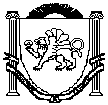 АДМИНИСТРАЦИЯЗуйского сельского поселенияБелогорского районаРеспублики КрымП О С Т А Н О В Л Е Н И ЕВ соответствии с пунктом 3 статьи 2, пунктом 4 и 5 части 1 статьи 93 Федерального закона от 05 апреля 2013 года № 44- ФЗ «О контрактной системе в сфере закупок товаров, работ, услуг для обеспечения государственных и муниципальных нужд», приказом Государственного комитета конкурентной политики Республики Крым от 30.01.2018 №13/ОД «Об утверждении Порядка осуществления закупок малого объема», во исполнение поручения Председателя Совета министров Республики Крым от 11.11.2019 года №1/01-60/7536, руководствуясь Уставом муниципального образования Зуйское сельское поселение Белогорского района Республики Крым, Администрация Зуйского сельского поселения Белогорского района Республики Крым, п о с т а н о в л я е т:1. Утвердить Порядок осуществления закупок малого объема муниципального образования Зуйское сельское поселение Белогорского района Республики Крым (прилагается).2. Опубликовать настоящее постановление на «Портале Правительства Республики Крым» в информационно-телекоммуникационной сети «Интернет», (раздел муниципальные образования Белогорского района.3. Настоящее постановление вступает в силу с 01.01.2020 года.4. Контроль за исполнением настоящего постановления оставляю за собой.СОГЛАСОВАНО:Ознакомлены:М.И. МенчикВедущий специалист сектора по правовым (юридическим) вопросам, делопроизводству, контролю и обращениям гражданПриложение к Постановлению администрации Зуйского сельского поселения Белогорского района Республики Крым от 18 декабря 2019 г. №226Порядок осуществления закупок малого объема1.	Настоящий порядок определяет правила осуществления закупок товаров, работ, услуг для обеспечения нужд  муниципального образования Зуйское сельское поселение Белогорского района Республики Крым (далее - Заказчик), в случаях, установленных пунктами 4 части 1 статьи 93 Федерального закона от 05 апреля 2013 года № 44- ФЗ «О контрактной системе в сфере закупок товаров, работ, услуг для обеспечения государственных и муниципальных нужд» (далее – закупки малого объема), посредством электронной торговой системы, определенной Комитетом конкурентной политики  Республики Крым.2.	Электронная торговая система OTC-market (далее- ЭТС) представляет собой программно- аппаратный комплекс, обеспечивающий автоматизацию процедур регистрации оферт, выбора товаров, работ, услуг, заключения контрактов (договоров) на закупки малого объема (далее- контракты) в соответствии с настоящим Порядком.Адрес ЭТС в сети Интернет – http: //market.otc.ru/crimea.3	Работа в ЭТС осуществляется в соответствии с настоящим Порядком и регламентом работы ЭТС, который размещен в открытой части ЭТС.4	Для осуществления закупок в ЭТС требуется регистрация заказчика (далее- Пользователь).Регистрация пользователей в ЭТС, действия пользователей (работа с заказами и предложениями), создание и заключение контрактов осуществляются в соответствии с регламентом работы ЭТС.5	Закупки малого объема в ЭТС производятся заказчиком посредством формирования извещения о закупке, в соответствии с регламентом работы ЭТС.6	Извещение о закупке публикуется заказчиком не менее чем за 3 (три) дня до даты рассмотрения предложений.7	Заказчик, в случае необходимости, при наличии обоснованных обстоятельств, препятствующих проведению закупки в порядке, установленном п.6 настоящего Порядка, могут осуществлять «срочные закупки» - срок проведения которых составляет 1 (один) день.8	Документы в ЭТС формируются и размещаются в электронном виде с использованием электронной подписи.Использование электронной подписи в ЭТС регламентируется Федеральным законом от 06 апреля 2011 года №63- ФЗ «Об электронной подписи». Подписание электронных документов электронной подписью осуществляется в соответствии с полномочиями пользователя, указанного в сертификате ключа электронной подписи, как со стороны заказчика, так и со стороны поставщика.В случае отсутствия у поставщика электронной подписи, договор заключается в бумажном виде.9	Сумма заключенного контракта не может превышать начальную (максимальную) цену контракта, определенную заказчиком в извещении о закупке.10	. При отсутствии предложений или отсутствии предложений, удовлетворяющих потребностям заказчика, а также при наличии у заказчика предложений, идентичных предложениям, содержащимися в ЭТС, но по более низкой цене, заказчик может заключить контракт вне электронного магазина с последующим внесением в ЭТС сведений о заключенном контракте в течение 3 (трех) рабочих дней.18 декабря 2019 годапгт Зуя№ 226Об утверждении Порядка осуществления закупок малого объема муниципального образования Зуйское сельское поселение Белогорского района Республики КрымПредседатель Зуйского сельского совета-глава администрации Зуйского сельского поселенияА. А. ЛахинЗаведующий сектором по вопросам муниципального имущества, землеустройства и территориального планированияЗаведующий сектором по вопросам финансирования и бухгалтерского учетаС.В. КириленкоМ.В. ДамаскинаЗаведующий сектором по правовым (юридическим) вопросам, делопроизводству, контролю и обращениям гражданМ.Р. МеметоваВедущий специалист сектора по вопросам финансирования и бухгалтерского учетаЛ.Б. Шалагашева